Nowogród Bobrzański, 28 marca 2023r.GKIII.6220.8.2022.AŁPOSTANOWIENIEo przeprowadzeniu oceny oddziaływania na środowisko	Na podstawie art. 123 ustawy z dnia 14 czerwca 1960 r. Kodeks postępowania administracyjnego (Dz. U. z 2022 r. poz. 2000 ze zm.), w związku z art. 63 ust. 1 i 4, art. 68 ustawy z dnia 3 października 2008 r. o udostępnianiu informacji o środowisku i jego ochronie, udziale społeczeństwa w ochronie środowiska oraz o ocenach oddziaływania na środowisko (Dz. U. z 2022 r. poz. 1029 ze zm.), a także § 3 ust. 1 pkt. 5 i pkt 69 lit. a oraz lit. d Rozporządzenia Rady Ministrów z dnia 10 września 2019 roku w sprawie przedsięwzięć mogących znacząco oddziaływać na środowisko (Dz. U. z 2019r. poz. 1839 ze zm.), po rozpatrzeniu wniosku Inex Green Sp. z o.o. ul. Pasterska 2b, 50-226 Wrocław, znak: MEW/03/12/2022/ASP z dnia 14 grudnia 2022 r. (data wpływu: 21.12.2022r.), uzupełnionego pismem znak: MEW/02/02/2023/ASP z dnia 15 marca 2023r. ( data wpływu: 16.03.2023 r.),  o wydanie decyzji o środowiskowych uwarunkowaniach dla przedsięwzięcia pn.: „Budowa Małej Elektrowni Wodnej Nowogród Bobrzański przy istniejącym jazie piętrzącym w km 47+565 rzeki Bóbr” planowanego do realizacji na terenie działek nr ewid. 1843/1, 20/8 obręb 0002 Nowogród Bobrzański oraz działek nr ewid. 517/3 i 502/6 obręb 0001 Nowogród Bobrzański, a także uwzględniając opinie Państwowego Powiatowego Inspektora Sanitarnego w Zielonej Górze znak: NZ.9022.1.19.2023 z dnia 23 lutego 2023 r. (data wpływu do tut. Urzędu 23.02.2023r.), Regionalnego Dyrektora Ochrony Środowiska w Gorzowie Wielkopolskim znak: WZŚ.4220.116.2023.PT z dnia 3 marca 2023 r.(data wpływu do tut. Urzędu 3.03.2023 r.) oraz uzgodnienie  Dyrektora Państwowego Gospodarstwa Wodnego Wody Polskie Zarządu Zlewni w Lwówku Śląskim znak: WR.ZZŚ.3.4901.26.2023.ES z dnia 13 marca 2023 r. ( data wpływu do tut. Urzędu 16.03.2023r.)postanawiamI. Nałożyć obowiązek przeprowadzenia oceny oddziaływania na środowisko dla przedsięwzięcia pn. „Budowa Małej Elektrowni Wodnej Nowogród Bobrzański przy istniejącym jazie piętrzącym w km 47+565 rzeki Bóbr” planowanego do realizacji na terenie działek nr ewid. 1843/1, 20/8 obręb 0002 Nowogród Bobrzański oraz działek nr ewid. 517/3 i 502/6 obręb 0001 Nowogród BobrzańskiII. Nałożyć obowiązek sporządzenia raportu o oddziaływaniu na środowisko dla ww. przedsięwzięcia w zakresie przewidzianym w art. 66 ustawy z dnia 3 października 2008 r. o udostępnianiu informacji o środowisku i jego ochronie, udziale społeczeństwa w ochronie środowiska oraz o ocenach oddziaływania na środowisko ( Dz. U. z 2022 r. poz. 1029 ze zm.);III. W raporcie o oddziaływaniu przedsięwzięcia na środowisko szczegółowej analizy będą wymagać poniższe zagadnienia:Przedstawić argumenty świadczące, iż realizacja wybranego wariantu ww. przedsięwzięcia nie naruszy zakazów obowiązujących w granicach obszaru chronionego krajobrazu „Dolina Bobru”, wymienionych w § 3 ust. 1 uchwały Nr XXIV/321/16 Sejmiku Województwa Lubuskiego z dnia 10 października 2016 r. w sprawie wyznaczenia obszaru chronionego krajobrazu „Dolina Bobru” (Dz. Urz. Woj. Lubuskiego z 17 października 2016 r., poz. 2051).Ustalić/wykluczyć możliwość wystąpienia negatywnego wpływu inwestycji na ochronę przyrody i ochronę krajobrazu obszaru chronionego krajobrazu „Dolina Bobru”.Zagadnienia analizowane dla obszaru stanowiącego strefę potencjalnego oddziaływania przedsięwzięcia także w jego ujęciu kumulatywnym  innymi przedsięwzięciami, zobrazować w przejrzystej formie kartograficznej, np. w skali 1:10 000 lub innej, bardziej czytelnej.Wykonać analizę wpływu przedsięwzięcia na stan Jednolitych Części Wód Powierzchniowych (tzw. JCWP) oraz Jednolitych Części Wód Podziemnych (tzw. JCWPd) w granicach, których zamierzenie będzie realizowane i na które oddziałuje oraz udowodnić, że planowana inwestycja nie wpłynie negatywnie na pogorszenie JCWP i możliwość osiągnięcie celów środowiskowych, o których mowa w art. 56, art. 57, art. 59 oraz art. 61 ustawy z dnia 20 lipcas 2017 r. Prawo wodne (Dz. U. z 2022 r. poz. 2625 ze zm.), a także obszary chronione. Ponadto należy wskazać czy są możliwe do spełnienia warunki, o których mowa w art. 68 pkt 1, 3 i 4 ww. ustawy.Przedstawić analizę wpływu przedsięwzięcia na GZWP- Główne Zbiorniki Wód Podziemnych.Dokonać opisu przedsięwzięcia w odniesieniu do obszarów szczególnego zagrożenia powodzią w rozumieniu ustawy z dnia 20 lipca 2017 r. Prawo wodne (Dz. U. z 2022 r. poz. 2625 ze zm.). Należy wskazać rozwiązania chroniące środowisko, stosowane w wypadku wystąpienia wód powodziowych i wezbraniowych.Przedstawić na załączniku graficznym (w skali zapewniającej czytelność przedstawionych danych) plan zagospodarowania terenu działki inwestycyjnej uwzględniający planowane do wykonania obiekty wraz z infrastrukturą towarzyszącą.Przedstawić opis wariantów uwzględniający najkorzystniejsze dla środowiska koncepcje udrożnienia stopnia wodnego dla organizmów wodnych (w tym ichtiofauny).Określić obszarowo zasięg wpływu zamierzenia na warunki hydrologiczne terenów sąsiadujących (uwzględniając zwiększenie poziomu piętrzenia). Opisać wpływ planowanej inwestycji na poziom wód gruntowych (stan obecny i stan po realizacji inwestycji). W przypadku negatywnych oddziaływań na terenach sąsiadujących, należy zaproponować działanie minimalizujące zmiany poziomu wód gruntowych, zarówno powyżej jak i poniżej planowanego piętrzenia.Przedstawić sposób obliczenia zasięgu cofki oraz opisać jej oddziaływanie na tereny przyległe i inne obiekty znajdujące się w korycie rzeki Bóbr.Opisać wpływ poboru wód (na potrzeby funkcjonowania elektrowni), na utrzymanie zasobów nienaruszalnych rzeki oraz na inne obiekty znajdujące się na rzece4. Dokonując obliczeń przepływów charakterystycznych należy bazować na aktualnych danych hydrologicznych.Podać parametry budowanych obiektów oraz szczegółowy zakres robót związanych z realizacją poszczególnych elementów inwestycji. Przedstawić technologię wykonania robót budowlanych z uwzględnieniem sposobów zabezpieczenia środowiska gruntowo – wodnego przed przedostaniem się do niego zanieczyszczeń.Opisać sposób gromadzenia oraz magazynowania odpadów wytwarzanych podczas realizacji, eksploatacji i likwidacji inwestycji, uwzględniając zapobieganie negatywnemu oddziaływaniu na środowisko gruntowo-wodne.Przedstawić sposoby zabezpieczenia wód podziemnych i powierzchniowych przed zanieczyszczeniami na etapie realizacji, eksploatacji i likwidacji zamierzenia.Określić sposób dostawy, ilość wykorzystywanej wody do celów bytowych i technologicznych oraz sposób zagospodarowania ścieków powstających w trakcie realizacji inwestycji, a także przedstawić bilans wody i ścieków.Określić wpływ inwestycji  na środowisko gruntowo – wodne uwzględniając sposób odprowadzania wód roztopowych i opadowych w trakcie realizacji i eksploatacji inwestycji. Przedstawić dane dotyczące wielkości odwadnianej powierzchni utwardzonej oraz ilości odprowadzanych wód opadowych i roztopowych z terenu inwestycji na ww. etapach.Przedstawić propozycje monitoringu oddziaływania planowanego przedsięwzięcia na etapie jego eksploatacji w szczególności uwzględniając propozycje monitoringu wpływu przedsięwzięcia na środowisko wodne.UZASADNIENIEW dniu 21 grudnia 2022 r. do Burmistrza Nowogrodu Bobrzańskiego wpłynął wniosek Inex Green Sp. z o.o. ul. Pasterska 2b, 50-226 Wrocław, znak: MEW/03/12/2022/ASP z dnia 14 grudnia 2022 r., uzupełniony pismem znak: MEW/02/02/2023/ASP z dnia 15 marca 2023r. ( data wpływu: 16.03.2023 r.), o wydanie decyzji o środowiskowych uwarunkowaniach dla przedsięwzięcia pn.: „Budowa Małej Elektrowni Wodnej Nowogród Bobrzański przy istniejącym jazie piętrzącym w km 47+565 rzeki Bóbr” planowanego do realizacji na terenie działek nr ewid. 1843/1, 20/8 obręb 0002 Nowogród Bobrzański oraz działek nr ewid. 517/3 i 502/6 obręb 0001 Nowogród Bobrzański.Planowane przedsięwzięcie dotyczy budowy małej elektrowni wodnej przy istniejącym jazie w km 47+565 rzeki Bóbr, na działkach o nr ewid. 1843/1 20/8 obręb 0002 Nowogród Bobrzański oraz 517/3 vi 502/6 obręb 0001 Nowogród Bobrzański, gmina Nowogród Bobrzański, powiat zielonogórski, województwo lubuskie.Mała elektrownia wodna usytuowana będzie przy lewym brzegu przy przyczółku jazu i zostanie wyposażona w 4 lub 5 turbin VHL o sumarycznej mocy instalowanej ok. 500 kW. Pomiędzy blokiem elektrowni, a przyczółkiem jazu projektuje się upust płuczący o długości odpowiadającej długości bloku elektrowni tj. ok. 20,0 m oraz szerokości ok. 2,0 m/ Wykonany zostanie także jaz ruchomy 3 przęsłowy wraz z filarami i przyczółkami, który umożliwi utrzymywanie normalnego poziomu piętrzenia oraz sterowanie odpływem w przypadku wystąpienia wód wezbraniowych. Ponadto w ramach inwestycji zaplanowano wykonanie ubezpieczenia brzegu lewego poniżej jazu (z narzutu kamiennego) o długości ok 130 m oraz ubezpieczenia brzegu lewego powyżej jazu, jako szczelnego wału ziemnego o długości ok. 140 m stanowiącego również nasyp przepławki a także ubezpieczenia prawego brzegu poniżej jazu z narzutu kamiennego o długości ok. 130 m i ubezpieczenia prawego powyżej jazu o długości ok. 140 m. Przepławka dla ryb zostanie wykonana w formie meandrującego kanału ze skarpami o zmiennym nachyleniu skarp od 1:1 do 1:2 ubezpieczonymi darnią oraz kamieniami u podstawy (lokalnie możliwe ubezpieczenie podstawy skarpy kiszką faszynową). Całkowita długość urządzenia wyniesie ok. 160 m natomiast spadek dna będzie wynosić ok 1:100. Szerokość w dnie będzie wynosić ok. 1,8 m. Nad przepławką projektuje się kładkę umożliwiającą dojazd do MEW.Przedsięwzięcie zostało zakwalifikowane zgodnie z § 3 ust. 1 pkt. 5 i pkt 69 lit. a oraz lit. d Rozporządzenia Rady Ministrów z dnia 10 września 2019 roku w sprawie przedsięwzięć mogących znacząco oddziaływać na środowisko (Dz. U. z 2019r. poz. 1839 ze zm.), jest zatem przedsięwzięciem mogącym potencjalnie znacząco oddziaływać na środowisko.	W myśl art. 71 ust. 2 pkt 2 ustawy o ooś dla planowanych przedsięwzięć mogących potencjalnie znacząco oddziaływać na środowisko wymagane jest uzyskanie decyzji o środowiskowych uwarunkowaniach.Zgodnie z art. 63 ust. 1 i art. 64 ust. 1 ustawy z dnia 3 października 2008 roku o udostępnianiu informacji o środowisku i jego ochronie, udziale społeczeństwa w ochronie środowiska oraz o ocenach oddziaływania na środowisko (t.j. Dz. U. z 2022r. poz. 1029 ze zm.), organ właściwy do wydania decyzji o środowiskowych uwarunkowaniach postanawia o obowiązku przeprowadzenia oceny oddziaływania na środowisko po zasięgnięciu opinii Regionalnego Dyrektora Ochrony Środowiska, Państwowego Powiatowego Inspektora Sanitarnego oraz organu właściwego do wydania oceny wodnoprawnej.	W związku z powyższym działając zgodnie z art. 64 cyt. wyżej ustawy Burmistrz Nowogrodu Bobrzańskiego w dniu 13 lutego 2022r. wystąpił z wnioskiem znak: GKIII.6220.8.2022.AŁ do Regionalnego Dyrektora Ochrony Środowiska w Gorzowie Wielkopolskim, Państwowego Powiatowego Inspektora Sanitarnego w Zielonej Górze oraz Dyrektora PGW Wody Polskie Zarządu Zlewni w Lwówku Śląskim w sprawie wyrażenia opinii co do konieczności przeprowadzenia oceny oddziaływania przedsięwzięcia na środowisko.Państwowy Powiatowy Inspektor Sanitarny w Zielonej Górze, w opinii z dnia 23 lutego 2023r. (data wpływu do tut. Urzędu 23.02.2023 r.) znak: NZ.9022.1.19.2023 w zakresie wymagań higienicznych i zdrowotnych nie stwierdził potrzeby przeprowadzenia oceny oddziaływania przedmiotowego przedsięwzięcia na środowisko.Regionalny Dyrektor Ochrony Środowiska w Gorzowie Wielkopolskim pismem z dnia 3 marca 2023r. (data wpływu do tut. Urzędu 3.03.2023r.) wyraził opinię, że dla przedmiotowego przedsięwzięcia zachodzi konieczność przeprowadzenia oceny oddziaływania na środowisko i sporządzenia raportu o oddziaływaniu przedsięwzięcia na środowisko w zakresie zgodnym z art. 66 ustawy z dnia 3 października 2008 r. o udostępnianiu informacji o środowisku i jego ochronie, udziale społeczeństwa w ochronie środowiska oraz o ocenach oddziaływania na środowisko (t.j. Dz. U. z 2022 r. poz. 1029 ze zm.) wskazując jednocześnie elementy wymagające szczegółowej analizy.W postanowieniu znak: WR.ZZŚ.3.4901.26.2023.ES z dnia 13 marca 2023r. (data wpływu do tut. Urzędu 16.03.2023r.) Dyrektor PGW Wody Polskie Zarządu Zlewni w Lwówku Śląskim wyraził uzgodnienie, że dla przedsięwzięcia pn. „Budowa Małej Elektrowni Wodnej Nowogród Bobrzański przy istniejącym jazie piętrzącym w km 47+565 rzeki Bóbr” istnieje konieczność przeprowadzenia oceny oddziaływania na środowisko w zakresie raportu zgodnym z art. 66  ustawy ooś, ze szczególnym uwzględnieniem podanych zagadnień z zakresu ochrony środowiska gruntowo -wodnego w aspekcie oddziaływania przedmiotowego przedsięwzięcia na stan jednolitych części wód oraz realizację celów środowiskowych. 	Organ, uwzględniając w/w opinie oraz biorąc pod uwagę uwarunkowania określone w art. 63 ust. 1 ustawy ooś postanowił o obowiązku przeprowadzenia oceny oddziaływania przedmiotowego przedsięwzięcia na środowisko.Uwzględniając łącznie uwarunkowania związane z kwalifikowaniem przedsięwzięcia do przeprowadzenia oceny oddziaływania na środowisko, określone w art. 63 ustawy ooś, po analizie wniosku o wydanie decyzji o środowiskowych uwarunkowaniach dla planowanego przedsięwzięcia oraz karty informacyjnej, stwierdzono, że nie jest ono zlokalizowane na obszarach wodno-błotnych oraz innych obszarach o płytkim zaleganiu wód podziemnych, na obszarach wybrzeży i w środowisku morskim, obszarach górskich. Przedsięwzięcie nie jest zlokalizowane na obszarach objętych ochroną, w tym strefach ochronnych ujęć wód i obszarach ochronnych zbiorników wód śródlądowych,  obszarach na których standardy jakości środowiska zostały przekroczone. Nie jest zlokalizowane również na obszarach o krajobrazie mającym znaczenie historyczne, kulturowe lub archeologiczne, obszarach przylegających do jezior, obszarach ochrony uzdrowiskowej. Inwestycja zlokalizowana będzie w obszarze szczególnego zagrożenia powodzią. Działki o numerach ewid. 1843/1, 20/8, 517/3, 502/6 obręb Nowogród Bobrzański nie są objęte miejscowym planem zagospodarowania przestrzennego. Inwestycja jest zlokalizowana na terenie leśnym własności Skarbu Państwa pod zarządem PGL Lasy Państwowe Regionalnej Dyrekcji Lasów Państwowych w Zielonej Górze, w zarządzie Nadleśnictwa Krzystkowice.Etap realizacji nie będzie związany ze znaczącymi oddziaływaniami. Występować będzie emisja hałasu i niezorganizowana emisja zanieczyszczeń do powietrza, której źródłem będą maszyny i urządzenia budowlane. Dla potrzeb pracowników na terenie inwestycji (poza obszarem zagrożenia powodziowego) zostaną umieszczone przenośne sanitariaty, z których ścieki będą odbierane przez firmę odpowiedzialną za ich wywóz. Wytwarzane w trakcie prac budowlanych odpady będą składowane w specjalnych pojemnikach ( na zapleczu obszaru budowy – poza obszarem zagrożenia powodziowego), a następnie odbierane przez wyspecjalizowane firmy. W związku z realizacją inwestycji przewiduje się wycinkę drzew i krzewów rosnących w rejonie lewego brzegu, w miejscu lokalizacji małej elektrowni wodnej,. Oddziaływania na etapie realizacji będą miały charakter krótkookresowy, odwracalny i lokalny. Ustaną one po zakończeniu budowy.Etap użytkowania nie będzie związany z emisją zanieczyszczeń do powietrza. Brak będzie także znacznych ilości odpadów. Funkcjonowanie elektrowni wodnej nie wiąże się również z powstawaniem ścieków,. Na etapie eksploatacji MEW nie przewiduje się negatywnego oddziaływania na klimat akustyczny, ze względu na zastosowane technologie, poziom hałasu emitowanego przez urządzenia będzie pomijalny.Działki, na których realizowane będzie przedsięwzięcie położone są w obszarze chronionego krajobrazu „Dolina Bobru”, wyznaczonym uchwałą Nr XXIV/321/16 Sejmiku Województwa Lubuskiego  z dnia 10 października 2016 r. w sprawie wyznaczenia obszaru chronionego krajobrazu „Dolina Bobru” (Dz. Urz. Woj. Lubuskiego z 17 października 2016 r., poz. 2051). Ta forma ochrony przyrody obejmuje obszar chroniony z uwagi na wyróżniające się krajobrazowo tereny o zróżnicowanych ekosystemach, wartościowe ze względu na możliwość zaspokajania potrzeb związanych z turystyką i wypoczynkiem lub pełnioną funkcją korytarzy ekologicznych.Powyższe cele mają być realizowane przez m.in. reżim ochronny wyrażony w pięciu zakazach. Wśród nich znajduje się zakaz, sformułowany w § 3 ust. 1 pkt 2 ww. uchwały, o treści: (zakazuje się) realizacji przedsięwzięć mogących znacząco oddziaływać na środowisko w rozumieniu przepisów ustawy ooś.Przedsięwzięcie, zgodnie z § 3 ust. 1 pkt 5 i 69 lit a i d rozporządzenia znajduje się na liście przedsięwzięć mogących potencjalnie znacząco oddziaływać na środowisko., Tego typu przedsięwzięcie by mogło być tu zrealizowane musi być poddane procedurze oceny oddziaływania na środowisko, w wyniku której wykazany zostanie brak niekorzystnego wpływu na ochronę przyrody i ochronę krajobrazu obszaru chronionego krajobrazu, zgodnie z art. 24 ust. 3 ustawy o ochronie przyrody  z dnia 16 kwietnia 2004 r. (Dz. U. Z 2022 r. poz. 916 ze zm.). Jeżeli ocena wykaże niekorzystny wpływ na ochronę przyrody i ochronę krajobrazu obszaru chronionego krajobrazu, przedsięwzięcie nie będzie mogło być podjęte.Inwestycja realizowana będzie poza granicami innych form ochrony przyrody, w odległości ok. 1,19 km od granicy obszaru Natura 2000 Mopkowy tunel koło Krzystkowic PLH080024 oraz w odległości ok. 1,27 km od granicy obszaru Natura 2000 Dolina Dolnego Bobru PLH080068.Projektowana inwestycja zlokalizowana jest w granicach jednostki planistycznej gospodarowania wodami- jednolitej części wód powierzchniowych (JCWP) o nazwie Bóbr od Kwisy do Kanału Dychowskiego, o kodzie PLRW60002016931- jest to naturalna część wód, jej stan oceniono jako zły, a osiągnięcie celów środowiskowych jako zagrożone. Celem środowiskowych jest osiągnięcie dobrego stanu ekologicznego, możliwość migracji organizmów wodnych na odcinku cieku istotnego- Bóbr w obrębie JCWP i stanu chemicznego. Przedmiotowy obszar inwestycji znajduje się w obszarze jednolitej części wód podziemnych (JCWPd) nr 77 o kodzie PLGW600077, która charakteryzuje się dobrym stanem ilościowym i dobrym stanem chemicznym, i oceniona została jako niezagrożona nieosiągnięciem celu środowiskowego, jakim jest dobry stan ilościowy i chemiczny. Planowana inwestycja nie znajduje się w obrębie Głównego Zbiornika Wód Podziemnych (GZWP).Przedsięwzięcie związane jest z wykorzystywaniem energii wody, zatem zalicza się do odnawialnych źródeł energii. Tym samym wpisuje się w trend ograniczania zużycia paliw kopalnych, a w konsekwencji wpływu na spowolnienie ewentualnych zmian klimatu.  Przedsięwzięcie nie będzie źródłem emisji gazów cieplarnianych. Inwestycja nie spowoduje także zajęcia terenów zdolnych do pochłaniania tego rodzaju gazów. Brak jest natomiast możliwości jednoznacznego wykluczenia jej wpływu na możliwość retencji wód powodziowych na tych terenach czy różnorodności biologicznej na tym obszarze. Brak jest podstaw do stwierdzenia ryzyka poważnej awarii lub katastrofy naturalnej i budowlanej. 	Po zapoznaniu się z wnioskiem, kartą informacyjną przedsięwzięcia, opinią Regionalnego Dyrektora Ochrony Środowiska w Gorzowie Wielkopolskim, Państwowego Powiatowego Inspektora Sanitarnego w Zielonej Górze oraz Dyrektora PGW Wody Polskie Zarządu Zlewni w Lwówku Śląskim, ze względu na łączne uwarunkowania, o których mowa w art. 63 ust. 1 ustawy ooś, Burmistrz Nowogrodu Bobrzańskiego stwierdził istnienie obowiązku przeprowadzenia oceny oddziaływania na środowisko dla planowanego przedsięwzięcia oraz uznał za zasadne nałożyć obowiązek sporządzenia raportu o oddziaływaniu na środowisko w zakresie przewidzianym w art. 66 ustawy o ooś.                                                                                                                        Z up. Burmistrza                                                                                                             mgr inż. Mirosław Walencik                                                                                                               Zastępca BurmistrzaPOUCZENIENa niniejsze postanowienie, zgodnie z art. 65 ust. 2 ustawy z dnia 3 października 2008 r. o udostępnianiu informacji o środowisku i jego ochronie, udziale społeczeństwa w ochronie środowiska oraz o ocenach oddziaływania na środowisko (t.j. Dz. U. Z 2022 r. poz. 1029 ze zm.) przysługuje zażalenie. Zażalenie należy wnieść do Samorządowego Kolegium Odwoławczego w Zielonej Górze za pośrednictwem tutejszego organu w terminie 7 dni od dnia otrzymania niniejszego postanowienia.Otrzymują:Ineex Green Sp. z o.o.ul. Pasterska 2b50-226 WrocławNadleśnictwo Krzystkowiceul. Leśna 166-010 Nowogród BobrzańskiStrony postępowania poprzez obwieszczenie zgodnie z art. 49 k.p.a.A/aDo wiadomości:Regionalny Dyrektor Ochrony Środowiskaul. Jagiellończyka 1366-400 Gorzów WielkopolskiPaństwowy Powiatowy Inspektor Sanitarnyul. Jasna 1065-470 Zielona GóraPaństwowe Gospodarstwo Wodne Wody PolskieZarząd Zlewni w Lwówku Śląskimul. Jaśkiewicza 2459-600 Lwówek Śląski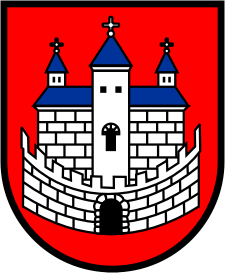 Burmistrz Nowogrodu BobrzańskiegoBurmistrz Nowogrodu BobrzańskiegoBurmistrz Nowogrodu Bobrzańskiegoul. J. Słowackiego 1166-010 Nowogród BobrzańskiNIP: 9291004928
e-mail: now.bobrz.um@post.pl
web: www.nowogrodbobrz.plDni i godziny urzędowania:Poniedziałek  8.00-16.00wtorek - piątek.7.00 – 15.00Nr telefonów i faksów:Centrala   68 329-09-62Fax             68 329-09-62Nr telefonów i faksów:Centrala   68 329-09-62Fax             68 329-09-62